附件2融合报道、应用创新参评作品推荐表作品标题《看政府工作报告，还得李白！｜诗画两会②》参评项目融合报道主创人员集体（对作品做出主要贡献的人员名单：杨新顺 宋胜男 刘丹 罗聪冉 李一鸣 武杰 邹星宇 郝雅欣 罗琪 王子韬 王龙）编辑渠洋 季天 罗琪原创单位法治日报社发布平台法治日报微信公众号发布日期2022年3月5日15时32分2022年3月5日15时32分2022年3月5日15时32分作品链接和二维码作品链接：https://mp.weixin.qq.com/s/CDGxnSGwDtQWfdZ2a3LU4g二维码：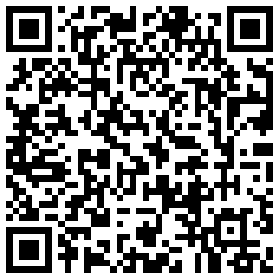 作品链接：https://mp.weixin.qq.com/s/CDGxnSGwDtQWfdZ2a3LU4g二维码：作品链接：https://mp.weixin.qq.com/s/CDGxnSGwDtQWfdZ2a3LU4g二维码：作品简介（采编过程）2022年全国两会，法治日报社融媒体编辑部大胆开创“穿越体”，推出“诗画两会”特色专栏。专栏共6期，“邀请”李白、杜甫、苏轼、白居易、王安石、李清照六位古诗词大佬“穿越”而来，通过改编他们的名诗名词，解读全国两会关注度、讨论度最高的关键词，再运用手绘图画让他们走进现代生活场景，抒发“真情实感”，描绘两会影响下的美好生活。特别是《看政府工作报告，还得李白！｜诗画两会②》一文，让李白“打卡”十三届全国人民代表大会第五次会议开幕会，解读2022年政府工作报告，一改传统沉稳的两会报道形式，向网友传达时政报道并不是只能一板一眼。该文发布后，微信阅读量迅速冲上10万+，由系列作品转化成的时频作品在法治日报社法治融屏的浏览量超过1亿人次，多家主流媒体、新媒体平台转发或引用。文章最后还设计了开放性结尾，邀请网友一起来互动“斗诗”，大大增加了作品的互动性。这种“诗词大佬+手绘漫画”的组合形式，让粉丝读者耳目一新，互动留言数量超过了满值100条。该文实现了诗画与蓝图遥相呼应的效果，完成了一次跨次元的古今共鸣。2022年全国两会，法治日报社融媒体编辑部大胆开创“穿越体”，推出“诗画两会”特色专栏。专栏共6期，“邀请”李白、杜甫、苏轼、白居易、王安石、李清照六位古诗词大佬“穿越”而来，通过改编他们的名诗名词，解读全国两会关注度、讨论度最高的关键词，再运用手绘图画让他们走进现代生活场景，抒发“真情实感”，描绘两会影响下的美好生活。特别是《看政府工作报告，还得李白！｜诗画两会②》一文，让李白“打卡”十三届全国人民代表大会第五次会议开幕会，解读2022年政府工作报告，一改传统沉稳的两会报道形式，向网友传达时政报道并不是只能一板一眼。该文发布后，微信阅读量迅速冲上10万+，由系列作品转化成的时频作品在法治日报社法治融屏的浏览量超过1亿人次，多家主流媒体、新媒体平台转发或引用。文章最后还设计了开放性结尾，邀请网友一起来互动“斗诗”，大大增加了作品的互动性。这种“诗词大佬+手绘漫画”的组合形式，让粉丝读者耳目一新，互动留言数量超过了满值100条。该文实现了诗画与蓝图遥相呼应的效果，完成了一次跨次元的古今共鸣。2022年全国两会，法治日报社融媒体编辑部大胆开创“穿越体”，推出“诗画两会”特色专栏。专栏共6期，“邀请”李白、杜甫、苏轼、白居易、王安石、李清照六位古诗词大佬“穿越”而来，通过改编他们的名诗名词，解读全国两会关注度、讨论度最高的关键词，再运用手绘图画让他们走进现代生活场景，抒发“真情实感”，描绘两会影响下的美好生活。特别是《看政府工作报告，还得李白！｜诗画两会②》一文，让李白“打卡”十三届全国人民代表大会第五次会议开幕会，解读2022年政府工作报告，一改传统沉稳的两会报道形式，向网友传达时政报道并不是只能一板一眼。该文发布后，微信阅读量迅速冲上10万+，由系列作品转化成的时频作品在法治日报社法治融屏的浏览量超过1亿人次，多家主流媒体、新媒体平台转发或引用。文章最后还设计了开放性结尾，邀请网友一起来互动“斗诗”，大大增加了作品的互动性。这种“诗词大佬+手绘漫画”的组合形式，让粉丝读者耳目一新，互动留言数量超过了满值100条。该文实现了诗画与蓝图遥相呼应的效果，完成了一次跨次元的古今共鸣。社会效果谁说时政报道只能一板一眼？当耳熟能详的诗词遇上两会热点，全新的解读形式让“诗画两会”系列的作品迅速出圈。该文被多家主流媒体网站、新媒体平台转发或引用，中国记协、传媒茶话会等单位将“诗画两会”系列作为2022全国两会媒体融合创新报道典型案例进行解读和推广。该文更是获得了中宣部领导的认可和点赞，入选当月中宣部阅评。谁说时政报道只能一板一眼？当耳熟能详的诗词遇上两会热点，全新的解读形式让“诗画两会”系列的作品迅速出圈。该文被多家主流媒体网站、新媒体平台转发或引用，中国记协、传媒茶话会等单位将“诗画两会”系列作为2022全国两会媒体融合创新报道典型案例进行解读和推广。该文更是获得了中宣部领导的认可和点赞，入选当月中宣部阅评。谁说时政报道只能一板一眼？当耳熟能详的诗词遇上两会热点，全新的解读形式让“诗画两会”系列的作品迅速出圈。该文被多家主流媒体网站、新媒体平台转发或引用，中国记协、传媒茶话会等单位将“诗画两会”系列作为2022全国两会媒体融合创新报道典型案例进行解读和推广。该文更是获得了中宣部领导的认可和点赞，入选当月中宣部阅评。初评评语（推荐理由）本作品将传统诗词与现代两会热点相结合，以手绘漫画和互动“斗诗”的形式，开创了全国两会报道的全新解读，构思细腻，选材巧妙，让用户群体喜闻乐见，让两会传播更加活泼、灵动，也让作品的传播力一路飙升，为人民群众了解两会、读懂政府工作报告提供了新的思路和方式。                  签名：                                                 （加盖单位公章）                                                  2023年  月  日本作品将传统诗词与现代两会热点相结合，以手绘漫画和互动“斗诗”的形式，开创了全国两会报道的全新解读，构思细腻，选材巧妙，让用户群体喜闻乐见，让两会传播更加活泼、灵动，也让作品的传播力一路飙升，为人民群众了解两会、读懂政府工作报告提供了新的思路和方式。                  签名：                                                 （加盖单位公章）                                                  2023年  月  日本作品将传统诗词与现代两会热点相结合，以手绘漫画和互动“斗诗”的形式，开创了全国两会报道的全新解读，构思细腻，选材巧妙，让用户群体喜闻乐见，让两会传播更加活泼、灵动，也让作品的传播力一路飙升，为人民群众了解两会、读懂政府工作报告提供了新的思路和方式。                  签名：                                                 （加盖单位公章）                                                  2023年  月  日